katedra OSOBNOSTNa starosti ji má Kaktus, Kulich. Kompetence katedry:Kterým z témat této katedry bych se chtěl/a věnovat já jako vůdce/ vůdkyně oddílu?Kterým z témat této katedry se na kurzu věnovat nepotřebuji (jsem v nich už dostatečně dobrý/á, nezajímají mě, …)?55Je schopen určit si, co je pro něho důležité a co není.Dokáže si srovnat priority v rámci stanovování si svých cílů.Dokáže určit, pojmenovat a vysvětlit, jaká rizika ho na cestě ke splnění cílů čekají. 55Čemu důležitému jsi v poslední době dal/a opravdovou prioritu? Co jsi kvůli tomu musel/a oželet?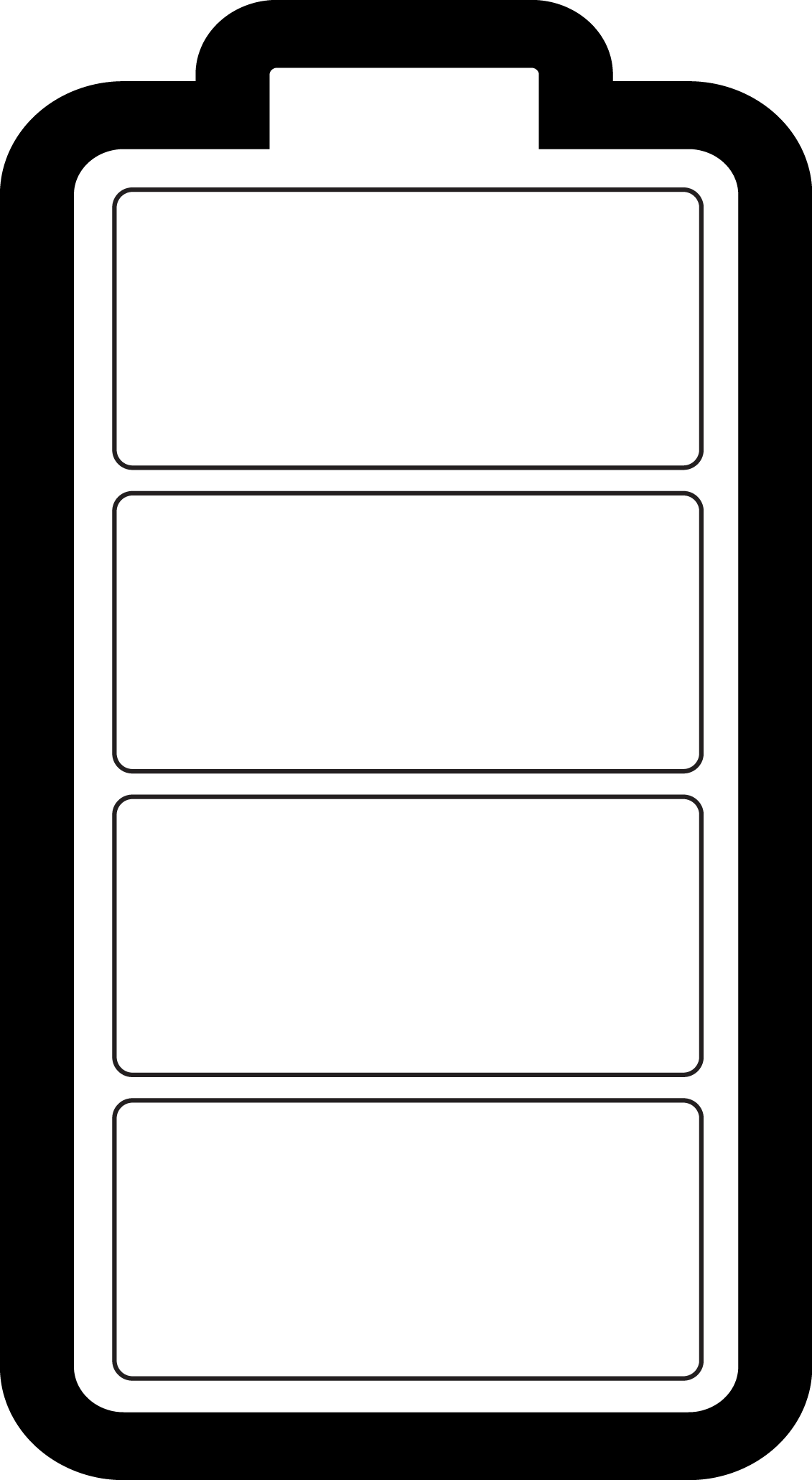 Jak bojuješ proti prokrastinaci? :)56Je schopen a ochoten přemýšlet o svých hodnotách. Je schopen formulovat, podle jakých hodnot se ve svém životě orientuje.Je ochoten o svých hodnotách mluvit, posuzovat je ve světle rozhovorů, zdůvodnit, proč se řídí právě těmito hodnotami.56Dovedl/a bys vlčeti/světlušce vysvětlit, co jsou to ty “moje hodnoty” tak, aby to pochopilo/a?Vzpomeneš si na okamžik, kdy ty nebo tvoji blízcí měnili svoje hodnoty?Dokážeš se o ně opřít při argumentaci na nějaké téma?57Je schopen určit svoje silné a slabé stránky v rámci dovedností, znalostí a postojů. (Nejde o jeho osobnostní kvality, pouze o to, co konkrétní člověk umí, zná, zastává za postoje. Osobnostní rozměr je tu brán spíše jako podpora integrity při předávání těchto znalostí, dovedností a postojů.) Dokáže pojmenovat takové znalosti, dovednosti a postoje, které mohou být poskytnuty oddílu jako prostředek dalšího rozvoje.Chápe, že suma vědění / umění v jakémkoliv směru není ukončena tím, že začal vést oddíl, a že je potřeba svoje vědění / umění dále doplňovat a rozvíjet.  57Byl/a bych teď schopen/a vyjmenovat několik “věcí”, které mi, podle mě, jdou? A několik těch, ve kterých klopýtám?Umím vyjádřit, na čem u sebe dlouhodobě pracuji?58Ví, co je to zpětná vazba (ZV), rozvojová zpětná vazba a slepá skvrna. Rozumí tomu, čeho se má zpětnou vazbou dosahovat, k čemu se používá a k čemu se nepoužívá.Je schopen poskytovat zpětnou vazbu.Je schopen přijmout zpětnou vazbu.Je schopen zpracovat zpětnou vazbu a vyvodit z ní závěry.Dokáže přemýšlet sám o svých vlastních činech, a vyvozovat z nich závěry / důsledky (dokáže poskytovat zpětnou vazbu i sám sobě). 58Znáš principy ZV?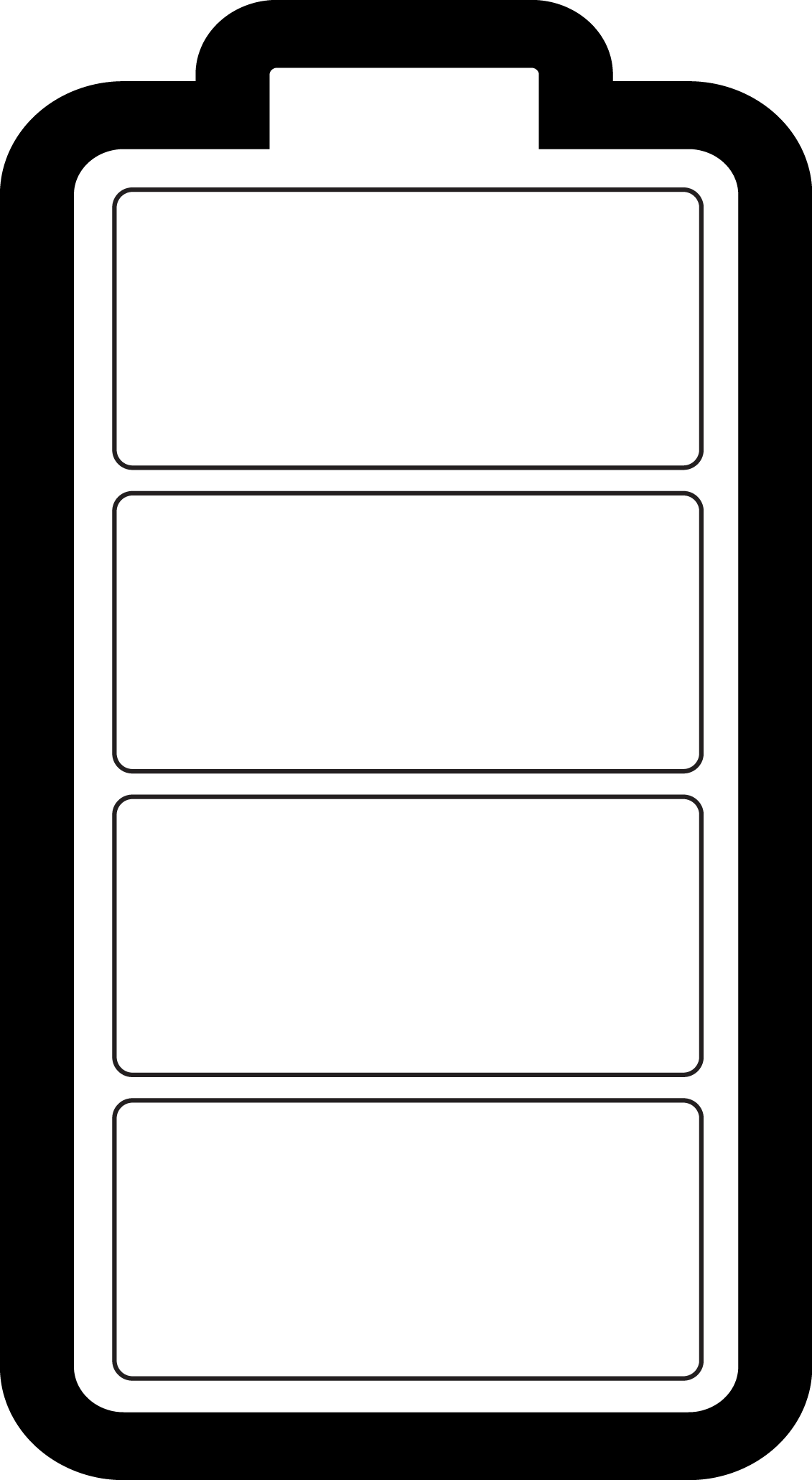 Už jsi někomu dal/a zpětnou vazbu, která mu pomohla se v něčem zlepšit? Víš, co potřebuješ pro to, abys byl/a schopen/a  ZV přijmout? 59Uvědomuje si, jaké nároky na něho jako osobnost a člověka klade vedení oddílu.Uvědomuje si, co mu vedení oddílu dává a co ho to stojí.Chápe, že skauting není oddělený svět a že k tomu, aby byl dobrým vedoucím oddílu, potřebuje mít i zdravý vztah s okolním světem. Chápe, že jsou to propojené nádoby, kde jedna bez druhé nemůže být.59Přemýšlíš někdy o tom, kolik času věnuješ skautingu? Dovedeš vyjmenovat věci, co ti skauting dává? A co bere?Máš dobré vztahy s přáteli, kteří nejsou ze “skautského světa”?60Využívá zpětnou vazbu jako jeden ze základních pilířů výchovy a vedení.60Jak se ZV v oddíle pracujete?Máš někoho, kdo dává ZV tobě? Umíš dávat pozitivní ZV?